Муниципальное казенное дошкольное образовательное учреждение Заславский детский сад Творческий  краткосрочный проект для младшей группыТема: «Овощи и фрукты – полезные продукты»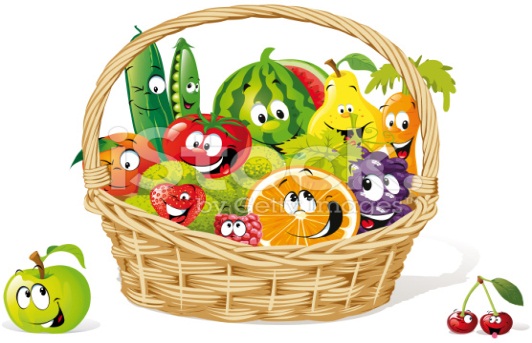                                                                          Воспитатель: Зубова Анастасия Геннадьевна2018 г.Проект на тему «Овощи и фрукты - полезные продукты»во 2младшей группе.Анализ проблемы: Как-то, во время игры «Волшебный мешочек» дети в группе поспорили между собой, что вкуснее: яблоко или груша, что слаще: клубника или малина, что полезнее: огурец или помидор. Детей заинтересовало: откуда появляются фрукты, овощи, ягоды, какие разнообразные виды существуют, какими свойствами они обладают, и какие блюда из них можно приготовить. Для решения этой проблемы возник проект: «Овощи и фрукты – полезные продукты»Проблема:Как сохранить свое здоровье?Тип проекта: практико-ориентировочный, среднесрочный, групповой.Цель проекта: Сформировать знания о пользе овощей и фруктов - источнике витаминов Задачи:Закрепить названия различных овощей и фруктов, обобщающее понятие «овощи» и «фрукты»; Воспитывать бережное и любовное отношение к природе, которая щедро одаривает нас своими богатствами;Уважение к труду людей, работающих на земле;Обогащать предметно - развивающую среду в группеРесурсы:Материальные: иллюстрации с изображением фруктов и овощей, стихотворения и загадки, дидактические игры.Трудовые ресурсы: творческие работы детей (рисунки разными способами, лепка, аппликация), изготовленные совместно с родителями иллюстрации-подсказки к загадкам, альбом «Загадки на грядке». Ожидаемые результаты проекта:Закрепить знания детей о том, что правильное питание - залог здоровья.Коллекция видов и сортов овощей, фруктов и ягод: фотографии, картинки, муляжи, натуральные продукты.Мини - энциклопедия «Увлекательные истории об овощах и фруктах».Выставка поделок из овощей «Дары осени».Оформление альбомов:«Загадки на грядке». Содержание проекта:Овощи.Фрукты.Интересное об овощах и фруктах (загадки, сказки). ПЛАН РАБОТЫТЕХНОЛОГИЧЕСКАЯ КАРТАПроекта «Овощи и фрукты – полезные продукты»Отчет о проделанной работе:    При изучении данной темы проводились беседы:1. беседа - наблюдение « Волшебная грядка»2.  «Где растут фрукты?»3.  «В огороде и в саду»4. «Овощи»5. «Такие разные семена»6. Беседа »Полезные фрукты»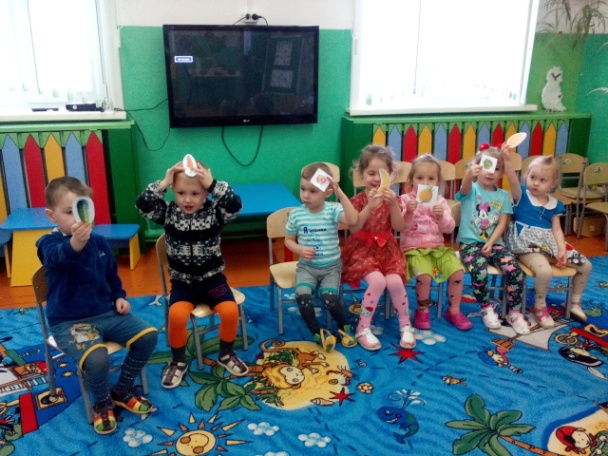 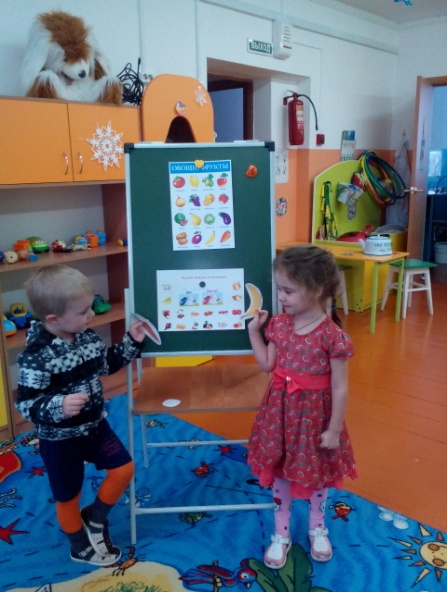 Целью данных бесед было: развитие диалогической речи, умение составлять рассказы по картинкам, муляжам овощей и фруктов; воспитание у детей эмоциональной отзывчивости по отношению к природе; закреплением знаний основных цветов и форм; развитие сенсорного восприятия; выявить начальные знания по данной теме и дать новые; закрепить названия различных овощей и фруктов, обобщающее понятие «овощи» и «фрукты»; сформировать знания о пользе овощей и фруктов - источнике витаминов. В течение всего проекта создавали и оформляли альбом «Загадки с грядки»  Использовали дидактические игры, как в образовательной деятельности, так и в течение дня:- «А ну-ка собери в корзинку» ;- «Волшебный мешочек»;- «Попробуй и отгадай»;- «Самые полезные продукты».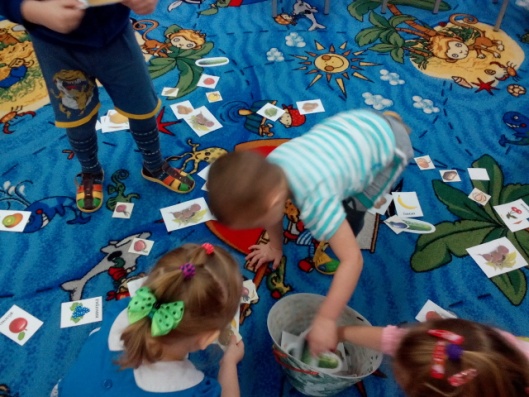 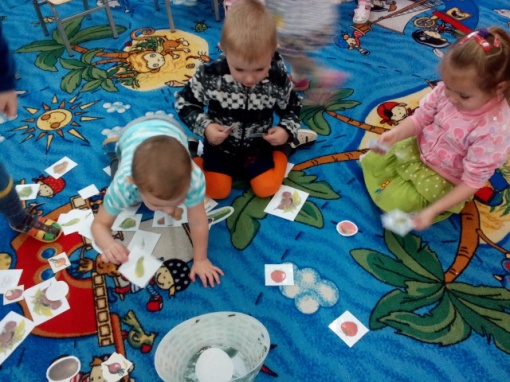 Проводились игры-соревнования «Овощи для щей»; «Фрукты для компота»А так же в ходе проекта мы использовали такие техники работы:- пластилинография «Овощи с огорода»;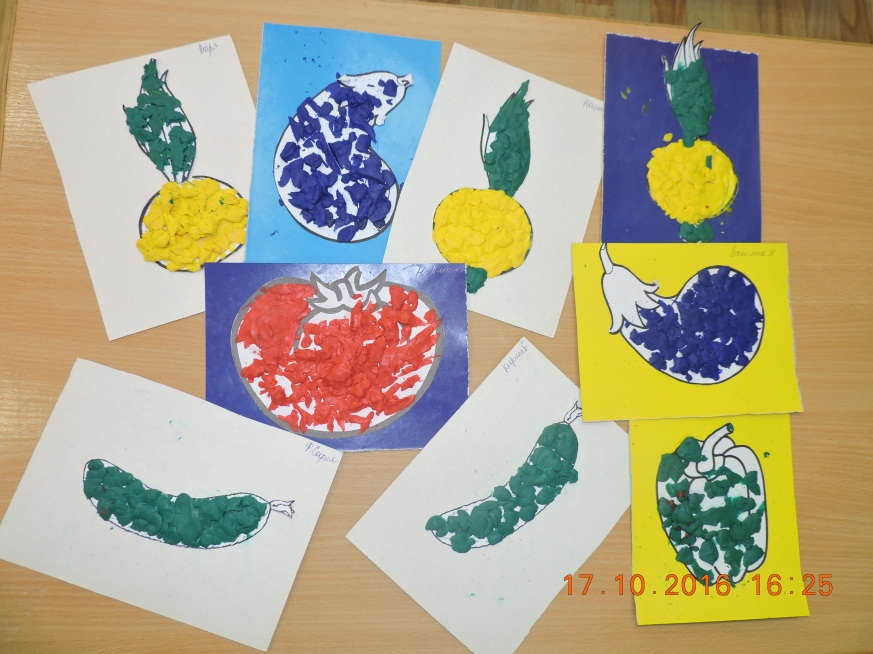 -рисование «Овощи и фрукты».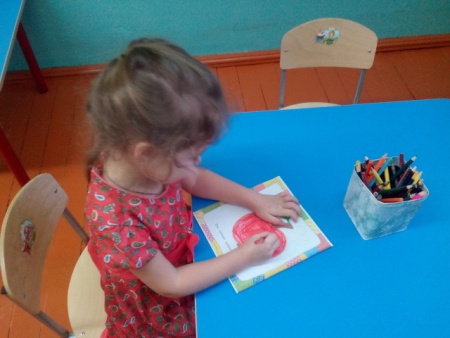 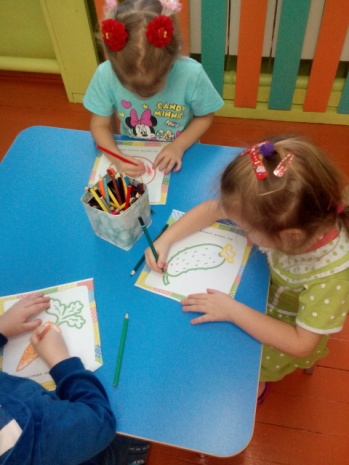 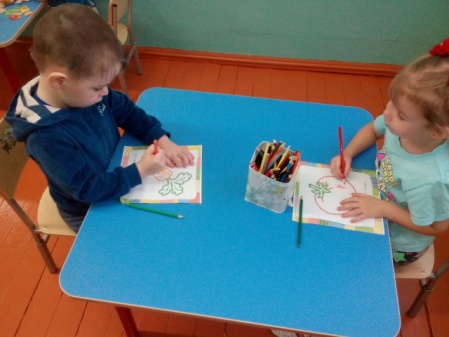 Продуктом проектной деятельности была выставка поделок из овощей и фруктов «Дары осени»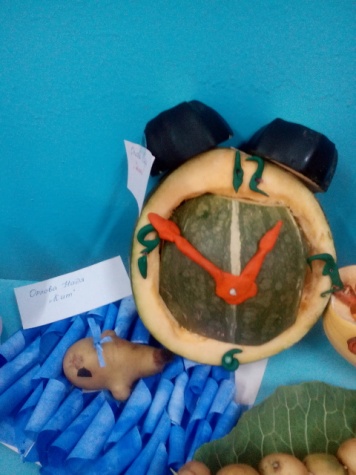 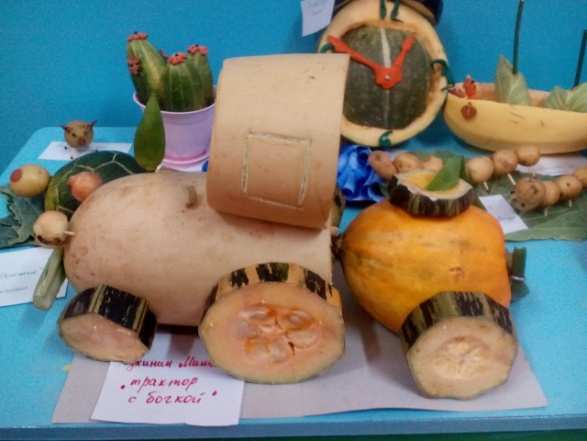 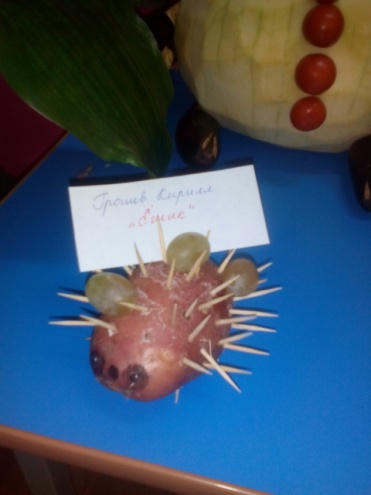 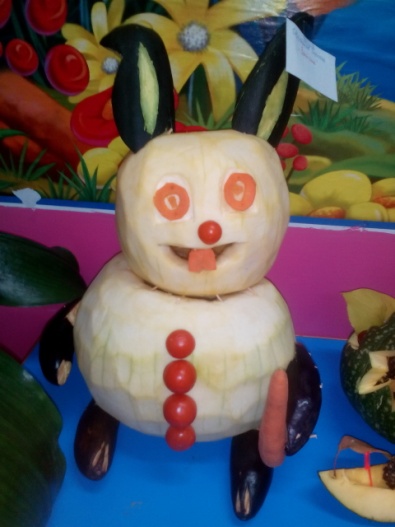 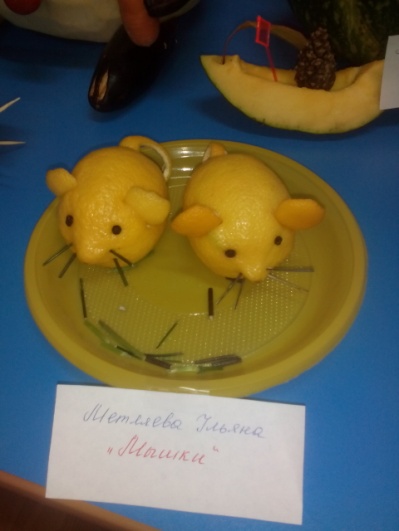 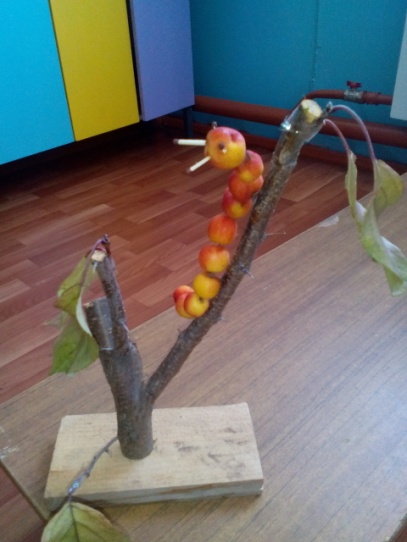 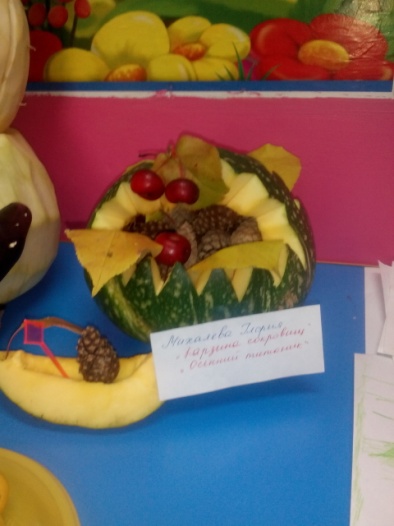 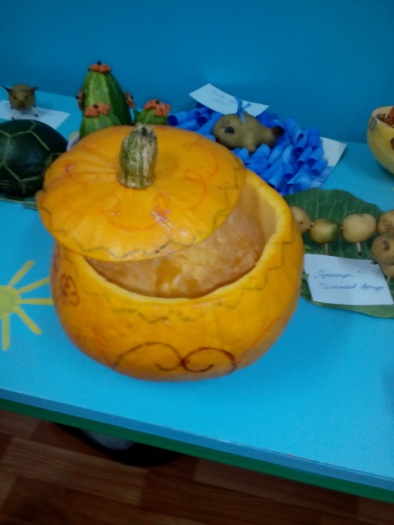 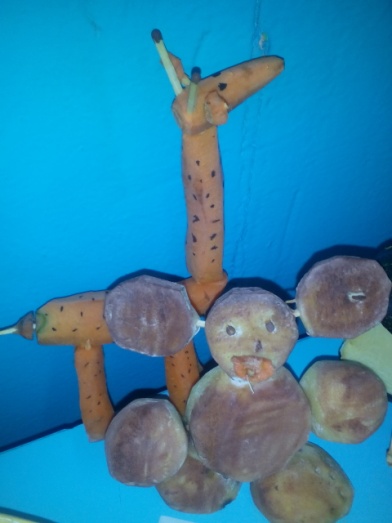      По завершению данного проекта дети правильно научились различать овощи и фрукты, научились правильно определять цвета и формы овощей и фруктов,Получили знания о пользе овощей и фруктов, как об источниках витаминов.№Форма работыСрок реализации12345678910
1112131415 Беседа «Волшебная грядка»Беседа «Где растут фрукты?»«Загадки с грядки»Пластилинография «Овощи с огорода»Беседа с игровыми моментами «В огороде и в саду»Выставка поделок из природного материала: «Дары осени».Оформление альбома: «Загадки на грядке». Прослушивание «Витаминных частушек»Дидактическая игра « А ну-ка собери в корзинку»(с карточками овощей и фруктов)Чтение «Огородных сказок»:«Как вырос огурец?»«Почему помидор красный»Беседа «ОвощиБеседа «Такие разные семена»Рисование «Овощи и фрукты» Игры-соревнования:«Овощи для щей»«Фрукты для компота»Организация  дидактических игр: «Волшебный мешочек», «Попробуй и отгадай»«Самые полезные продукты»Беседа »Полезные фрукты»Выставка готовых работ19.10.1820.10.18В течение проекта.21.10.1822.10.1823.10.18В течение проекта23.10.201823.10.201826.10.1826.10.18В течение проекта27.10.201828.10.201830.10.2018Этапы проектаДеятельность детейДеятельность воспитателяДеятельность родителейРезультат каждого этапаПоисковыйСформулировать проблемуПогружает в проблемуПомогают  в оформлении атрибутовСформулировать проблему «Для чего нужны овощи и фрукты-полезные продукты?»АналитическийС помощью воспитателя расширяют представление об овощах и фруктах (форма, цвет, загадки и сказки), участвуют в беседе, рассматривают иллюстрации, составляют сказки.Формирует цель, задачи. Помогает выяснить, что нужно для решения поставленных задач.Собирают информацию.Сформулировать цель, задачи, наметить план работы над проектом.ПрактическийДидактические игры, рисование, лепка,  пение, разучивание, участие в изготовлении поделок.Организует игровую деятельность. Создает условия для ее возникновения.Проводят совместную работу с детьми: рассматривают картинки, заучивают загадки, подбирают интересный материал. Выполнение плана работы.ИтоговыйВыставка рисунков, пластилинографии, осенних поделокПривлекают к участию детей, готовят поделкуПрезентация выставкиКонтрольныйПоложительная оценка участия в проекте.Положительная оценка участия в проекте детей и взрослых. Привлекают к участию детей.Поощрение